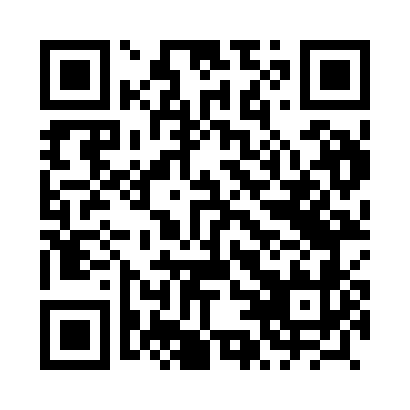 Prayer times for Lubniewice, PolandWed 1 May 2024 - Fri 31 May 2024High Latitude Method: Angle Based RulePrayer Calculation Method: Muslim World LeagueAsar Calculation Method: HanafiPrayer times provided by https://www.salahtimes.comDateDayFajrSunriseDhuhrAsrMaghribIsha1Wed2:495:2712:566:048:2610:522Thu2:455:2512:566:058:2810:553Fri2:435:2312:566:068:3010:594Sat2:425:2112:566:088:3111:015Sun2:415:1912:566:098:3311:026Mon2:415:1712:566:108:3511:037Tue2:405:1612:566:118:3611:038Wed2:395:1412:556:128:3811:049Thu2:385:1212:556:138:4011:0510Fri2:385:1012:556:148:4111:0611Sat2:375:0912:556:148:4311:0612Sun2:365:0712:556:158:4511:0713Mon2:365:0512:556:168:4611:0814Tue2:355:0412:556:178:4811:0815Wed2:345:0212:556:188:4911:0916Thu2:345:0112:556:198:5111:1017Fri2:334:5912:556:208:5211:1018Sat2:334:5812:556:218:5411:1119Sun2:324:5612:566:228:5511:1220Mon2:324:5512:566:238:5711:1221Tue2:314:5412:566:248:5811:1322Wed2:314:5212:566:249:0011:1423Thu2:304:5112:566:259:0111:1424Fri2:304:5012:566:269:0311:1525Sat2:294:4912:566:279:0411:1626Sun2:294:4812:566:289:0511:1627Mon2:294:4712:566:289:0711:1728Tue2:284:4612:566:299:0811:1729Wed2:284:4512:566:309:0911:1830Thu2:284:4412:576:319:1011:1931Fri2:274:4312:576:319:1111:19